СилуэтИногда хочется привнести что-то новое в декор комнаты, но как это сделать быстро и не используя специальных материалов? Вырежьте силуэты!Помните, как в детстве, в парке развлечении, вместе с сахарной ватой и катанием на пони, одним из развлечений было получить свой портрет в профиль, вырезанный за минуту из черной бумаги? У художника всегда очень точно получался вздернутый нос и вихри ни макушке.Силуэт - это способ преображения интерьера. Вы можете выбрать рамки одинакового цвета  и размера, повесить их стройными рядами или сгруппировать хаотично .Все зависит лишь от вашей фантазии!Приготовьте картинку персонажа, силуэт которого мы будем вырезать. Подойдут фотографии, вырезки из журналов.Вырежьте картинку по контуру и обведите уже на черной бумаге. При работе с черной бумагой удобнее всего пользоваться белым или цветным светлым карандашом.Вырежьте получившийся силуэт из черной бумаги, наклейте на белый лист нужного размера.Вставьте лист в рамку и развести картины в нужном вам порядке.Картинами на стену фантазия не ограничивается: можно перевести рисунок на текстиль и сшить подушки или занавески.Декораторы уже давно взяли этот прием на вооружение и выпускают обои и текстиль с рисунком в виде силуэтов. Так же широко используются на занятиях по аппликации в детском саду, где ребенок проявляет свою фантазию и опыт работы с ножницами. В итоге получаются замечательные композиции. 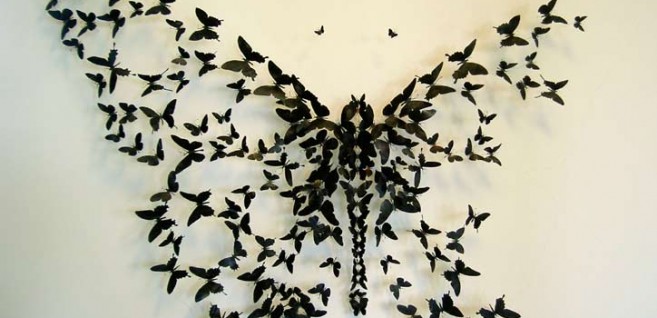 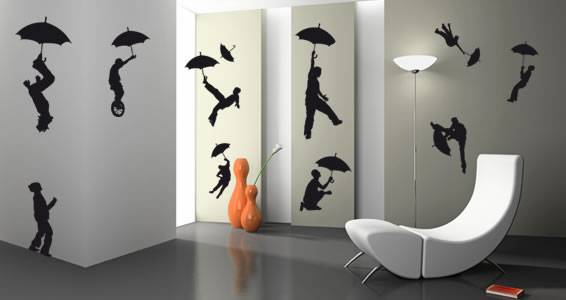 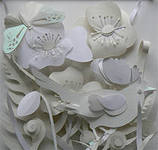 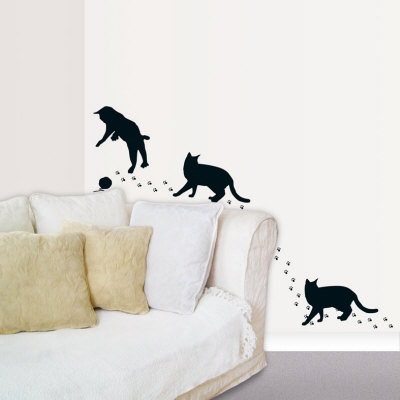 